Лист 3«Поверхности  и  тела», «Изометрическая  проекция  геометрических  тел».Содержание  листа:  Выполнить  комплексный  чертёж  в  трёх  проекциях одной  из  фигур  взятых  по  своему  варианту:   призмы,  пирамиды,  цилиндра  или  конуса,  с  нанесением  точек  на  поверхностях.     Выполнить  аксонометрическую  проекцию  этого  геометрического  тела можно в ручной и  машинной  графики.  Методические  указания:  Приступая  к  выполнению    необходимо  изучить  темы  по  учебному  плану – «Аксонометрические  проекции»  и  «Поверхности  и  тела». Необходимо  знать  способ  образования  комплексного  чертежа  в  прямоугольных  проекциях.  Решение  задач  по  проекционному  черчению  складывается  из  двух  частей:  решение  в  пространстве,  когда  мысленно  проводят  линии,  плоскости  или  другие  поверхности,  изображая  при  этом  ход  и  результат  решения  её  в  проекциях.  Приступить  к  решению  задачи  на  плоскости  можно  только  тогда,  когда  задача  мысленно  решена  в  пространстве.  Изучать  прямоугольное  проецирование  нужно  с  проецирования  точек,  т. к.  является  основным  геометрическим  элементом  линии  и  поверхности.  Нужно  ясно  и  чётко  представлять   себе  все  элементы  системы  плоскостей  проекций,  все  возможные  положения  точки  относительно  указанной  системы  (в  пространстве  и  на  плоскости). Затем  нужно  перейти  к  проекциям  отрезков  прямых,  к  проецированию  плоских  фигур  и  геометрических  тел.  Любую  деталь.  Какой  бы  сложной  она  не  была,  можно  мысленно  расчленить  на  простые  геометрические  тела.  Для  этого  необходимо  иметь  представления  как  выглядят  проекции  многогранников  и  тел  вращения  на  комплексных  чертежах.  Полезно  в  качестве  вспомогательных  к  комплексному  чертежу  применять  аксонометрическую  проекцию.  Это  делают  в  тех  случаях.  Когда  нужно  дать  наглядное  изображение  предмета.  Порядок  выполнения  чертежа: 1. Чтобы  приступить  к  проецированию  геометрического тела на три плоскости проекций, необходимо повторить, как строить проекции точек, отрезков прямых и плоских фигур, т.е. элементов, которые образуют геометрические тела. 2. Проецирование обязательно надо начать с компоновки габаритных прямоугольников, и наведения осей координат.3.  По размерам перечертить две заданных проекции геометрического тела: сначала горизонтальную, потом фронтальную, внимательно построить вырез с помощью линий связи. Все построения вести в тонких линиях.4. Далее построить с помощью линий проекционной связи третью проекцию (профильную) геометрического тела с вырезом.5. Затем, сначала на горизонтальной проекции отметить точками и цифрами все вершины, потом при помощи проекционной связи перенести их на остальные виды геометрического тела.6. Выполнить аксонометрическую проекцию геометрического тела с вырезом.7.  Проверьте правильность выполнения построения чертежа, заполните основную надпись и обведите чертёж мягким карандашом.Варианты  заданий  для  листа   № 1-2Образец  выполнения  листа № 1-2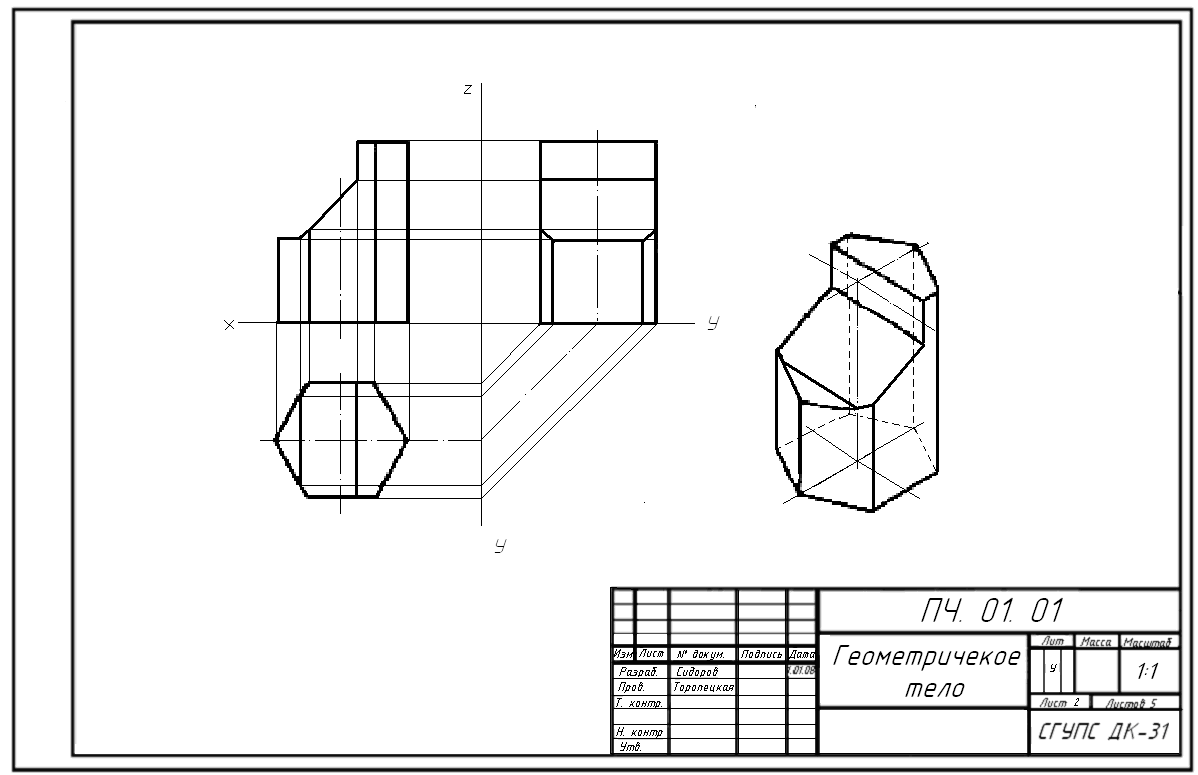 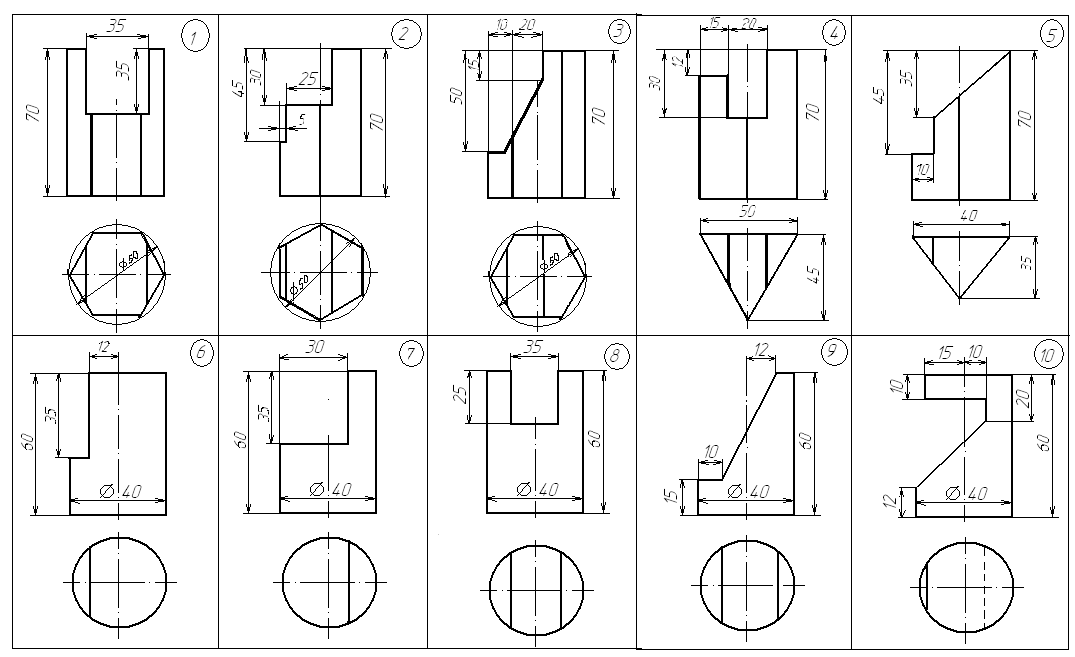 